The National Academy for Fellow Career Development at 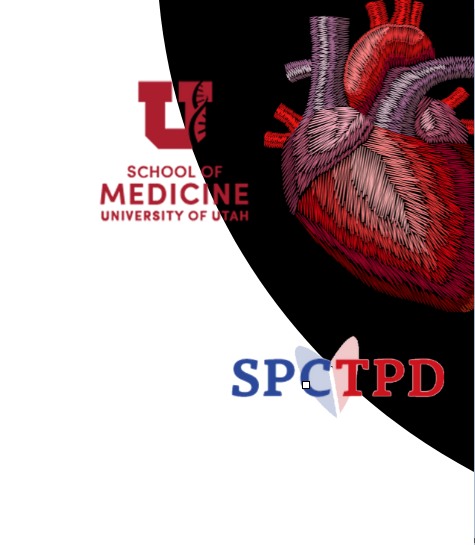 the University of Utah & Primary Children’s Hospital in collaboration with the Society of Pediatric Cardiology Training Program Directors (SPCTPD) invite you to:2023 Fellows Leadership, Research & Quality Bootcamp                                   May 11 – 13, 2023                                  Salt Lake City, Utah                                                                   1.5-Day Interactive Conference                                                                                        *     Arrival & Dinner May 11, 2023    *                                                                    Conference May 12 – 13, 2023Goals: Using didactics and interactive learning, fellows will be exposed to and practice:Skills and strategies for developing a career in leadership in Pediatric CardiologyInvestigative skills and techniques for a successful career in research and grantsmanshipIntegrating quality improvement into clinical care and career aspirations                                                                  											        Online ApplicationTarget Audience:  Pediatric Cardiology Fellows from a US fellowship                                                         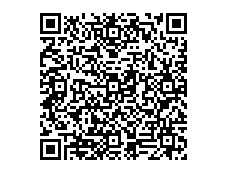 Invited Faculty: Catherine Krawczeski, MD - Chief, Department of Pediatrics, Nationwide Children’s Hospital    				Nicholas Madsen, MD - Chief, Pediatric Cardiology, UT SouthwesternRitu Sachdeva, MD – Director, Cardiovascular Imaging Research Core, Emory University Rupali Gandhi, MD – Program Director, Pediatric Cardiology Fellowship, Advocate Children’s Heart Institute Lowell Frank, MD - Program Director, Pediatric Cardiology Fellowship, Children’s National HospitalLaurie Armsby, MD – Program Director, Pediatric Cardiology Fellowship, Oregon Health & Science UniversityCost: Meeting registration, lodging and travel will be covered                    